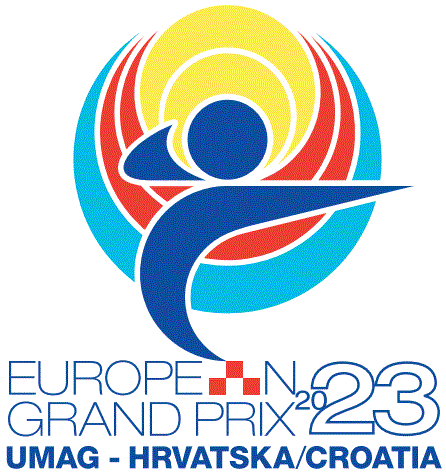 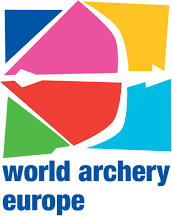 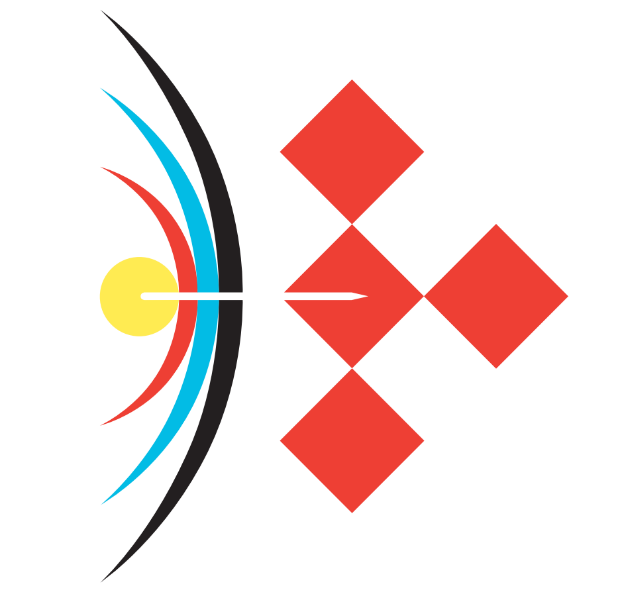 http://www.archeryeurope.orgTEAM MANAGERS MEETING INFORMATION BOOKLETVersion 0.1 / 22 MayThe Team Managers Meeting will take place at Village Sol Garden Istra hotelMonday, 29 May at 13:00All Team Managers are kindly requested to attend this important meeting.Teams without Team Managers are requested to send one of their competitors to the Team Managers Meeting.Club Archers are also requested to attend.Information regarding the tournament will be shared  on Ianseo.Agenda of the Team Managers (TM) meetingOpeningBrought to order by WAE TD, Mr. Vladimir HurbanIntroduction of the panel, WAE TD, Mr. Vladimir HurbanWelcome speech, President of the Organizing Committee, Mr. Darko UidlRoll call of all attending nations (TD)Introduction of Officials (TD)Organizing Committee members, by the President of the Organizing Committee Tournament Judges Commission, by the Chairman of JudgesDirector of Shooting, by the Chairman of Judges Jury of Appeal, by WAE TDTechnical Aspects of the competition (TD + OC + Chairman of Judges)Number of participants per classPractice Field and Competition FieldCompetition Program (published)Practice and Warm upEquipment InspectionQualification Round & information on scoringIndividual Elimination RoundRecurveCompoundTeam Elimination RoundRecurve TeamRecurve Mixed TeamCompound TeamCompound Mixed TeamFinals Round for Individual, Team, and Mixed teamAppeal Procedure (Form attached)Technical Matters (TD + Chairman of Judges)Timing Control systemResults systemRules that apply in this eventPractice and start of the competition.Practice on the competition field during byesTeam members’ nominationNumber of team officialsWorld RankingDress InstructionsLost arrowsLogistical Aspects (OC)Transportation: Venue, Airport etc.Meals, during practice, Qualification rounds, Finals…Accreditation cardsParkingProtocol and ceremoniesOpeningMedal CeremoniesMedical Related issues (OC)Medical servicesEmergenciesDoping Control8.1. Doping controlOther matters of Importance (TD)The environmentWaterSmokingLost itemsInformation systemQuestions from Team ManagersClosing (TD) IMPORTANT TELEPHONE NUMBERSOrganizing committee	Mr. Darko UidlPhone:				+385 91 4343 462TRANSPORTATION 		Mr. Hrvoje Mijić Phone:				+385 99 4696 283WAE Technical Delegate 	Mr. Vladimir HurbanPhone: 		+421 903 715 945 (also WhatsApp)Email:				vphurban@gmail.comORGANISING COMMITTEEPresident of organizing committee:	Mr. Darko UidlAccommodation:	Mr. Hrvoje MijićField manager:	Mr. Igor Gajić LeviTransportation:	Mr. Hrvoje MijićResults & Accreditation:	Mrs. Natasha Salukvadze-ScarzellaVideo/TV: Finals:	Mrs. Natasha Salukvadze-ScarzellaSpeaker/Announcer: 	Mr. Ardingo ScarzellaAwards ceremony:	Mrs. Ana ŽitnikPhotographer: 	Mr. Zoran Jurić	OFFICIALSTournament Judge Commission:		Chair: 	Mr. Martino Miani		DoS: 	Mr. Stéphane ValetteMembers:		Mr. Benny Strubbe		Mrs. Biljana Mitrovic		Marleen KroedersNational Judges:Mrs. Marina PotrkačMr. Nino Potrkač Mr. Dobroslav OštrekMrs. Ivana Šebalj GolenkoMrs. Ines RušnjakMr. Teodor Čerevicki – DoS AssistantMr. Leo ZnikaMr. Eduard ZnikaJury of Appeal:	To be confirmed at the meeting. WAE Results & Accreditation (IANSEO):Mrs. Natasha Salukvadze-Scarzella Technical Aspects of the competition (TD)Number of Participants per class				Number of Nations: 29  	Non-European: 2			Recurve Men		Individual: 84 (1/48)	Teams: 16 (1/12)			Recurve Women	Individual: 56 (1/48)	Teams: 9 (1/8)			Compound Men	Individual: 36 (1/24)	Teams:  9   1/8)			Compound Women	Individual: 23 (1/16)	Teams: 2 (no matches)			MIXED Teams Recurve: 	18 (1/12) 			MIXED Teams Compound: 	9 (1/8)Practice Field and Competition Field	The practice field and the main competition field are located at Umag Football Fields, Stella Maris, (45.446830, 13.522278). Practice field is “Pitch 5”. The shooting control on practice filed will be only with visual signals. Competition field, “Pitch 1”, is field with natural grass. The official practice, qualifications and individual and team eliminations will be organized on this field. The distance between 2 shooting positions on the shooting line will be 90 cm.	Mixed team bronze medal matches, and team bronze medal matches will be organized on the main field with simultaneous shooting.Final field will be built on main field.	Mixed team gold medal matches, team gold medal matches will be organized on the final field, alternate shooting. 	Individual bronze and gold medal matches will be organized on the final field and these matches will be with alternate shooting and will have live coverage. Competition Program 	The latest competition program is published separately (Ianseo). Any official competition schedule will have indicated the version number and the date-hour it was printed.Practice and Warm upOfficial Practice (2 sessions) shooting AB/CD format on the main field:			all competitors, Monday May 29 from 09:00 – 12:00, 14:00 – 17:00,			no target assignments.Warm up will be organized on the competition field according to the schedule. Practice field will be open for all registered archers:			Saturday, May 27 from 14:00 until 18:00			Sunday, May 28 from 9:00 - 18:00,			On competition days from 8:30 - 12:00 and from 13:30 - 18:00.Noncompeting athletes will be allowed to practice only on the practice field until Friday, June 2. Equipment Inspection	Equipment inspection will be during official practice. Each team will be called (in the English alphabetical order – club archers the latest) and invited by the announcer to the dedicated place for the equipment inspection on the competition field.There is no access to the competition field before or without accreditation is done.All team members (archers and officials) shall wear or bring their team uniforms.Club Archers must respect WA rules (Book 3, point 20.1) in terms of uniform for the WA events. Club Archers   cannot use any National Team uniform (neither of his country nor any other).Spare equipment must also be brought to the equipment inspection.The start numbers will be given at the warmup on the day of the competition (distributed on the shooting line, in front of archer’s position)The target assignment will not be published before the start of the official practice. The target assignment will be published on internet. This will happen around 12 on May 29.Qualification Round & Information on scoring	As the Event is a World Ranking Event (WRE) the timing per arrow will be 30 seconds for the qualification and individual elimination rounds (until alternate shooting finals). In line with WA rules NO Equipment Failure or Medical make up time will be permitted.	For the qualification rounds, no faces will be changed after the practice arrows. Please instruct the archers to mark the arrow holes during practice. WA rules (Book 3, point 14.2.4)	The athletes will have double scoring from qualification round till individual bronze medal matches and the same is for team and mixed team competition: one electronic and one paper scorecard. For each target, one athlete will enter the score on the paper score sheet; another athlete will make the electronic scoring.	All the athletes on the same target must verify that the correct scores are entered.	Please instruct your athletes to fill in the scorecards correctly including total score, 10’s and X’s and sign the card before handing them back after each round. Double scoring is required (one on paper and one electronic) and after the match also the winner must be marked.Individual Elimination Round	For the elimination rounds, no faces will be changed after the practice arrows. So please instruct the archers to mark the arrow holes during practice. Matches will start as soon as the field is ready. We will keep to the starting time at the beginning of the session and then the competition will run as it goes. Some matches could start sooner than the time indicated in the schedule. Please be aware of this and be prepared for it.	Byes are allowed. In case of a bye, archers will be allowed to shoot, but no score will be recorded or allowed to be displayed. The shooting location for byes will be indicated by the placement of the name plates on the field. Recurve	The set system will be used for recurve division. All individual matches will consist of maximum 5 sets of 3 arrows per set. Archer with 6 set points wins the match.Compound	The compound match round will be used for compound division. All matches will consist of 5 ends of 3 arrows, cumulative   scoring.Team and Mixed Teams Eliminations and Finals	The Team and Mixed team Elimination Round will start with the 1/12 or 1/8, depending on number of teams. Remember that you need an agent to be present for scoring. Team dress rules apply also for the agent.	Byes are allowed. In case of a bye, teams will be allowed to shoot on the competition field, but no score will be recorded or allowed to be displayed. The position of the bye will be indicated by the name plate on the field.	Remember that the composition of the mixed team can be changed in writing at least 15 minutes before the start of official practice of that round of competition – see art. 4.3.2. below. The form will be available on field. Recurve TeamMax. 4 sets of 6 arrows, 2 arrows per archer (set points scoring). Team with 5 set points wins the match.Recurve Mixed TeamMax. 4 sets of 4 arrows, 2 arrows per archer (set points scoring). Team with 5 set points wins the match.Compound Team4 ends of 6 arrows, 2 arrows per archer (50m, cumulative scoring)Compound Mixed Team4 ends of 4 arrows, 2 arrows per archer (50m, cumulative scoring)	Shoot-off in Team eliminations and Finals with simultaneously shooting is just one arrow each archer, 60 sec per team (40 sec for Mixed Teams). In Gold medal matches with alternating shooting the archers are alternating after every single arrow.Individual Finals Round – Bronze and Gold Medal Matches	All Bronze and Gold medal matches individual, will have alternate shooting. The practice field for finalists will be organized on main field close to the final field. You also need an agent dressed in team uniform.Appeal Procedure 	An Appeal form is attached to this document. In case of Intent to Appeal or an actual Appeal, the times must be considered. 	An intention to appeal when it might affect the progression of an athlete from one stage of the competition to the next, shall be expressed in writing and lodged with the chairperson of the Tournament Judge Commission within five minutes of the end of the relevant round or match, whichever applies. During the Finals of match play rounds, the notice of intent to file an appeal shall be given within five minutes of the end of the match, or prior to the start of the next match, whichever is first. WA rules (Book 2, point 3.13.3.1).	The written appeal shall be lodged with the Jury within 15 minutes of the end of the relevant round or match, whichever applies. WA rules (Book 2, point 3.13.3.2).The form will be available on field.	The Appeal form should be given to the Chairman of the Tournament Judge Commission. A fee of 50 EUR   must be paid to the Chairman of the Tournament Judge Commission, for the Appeal to be valid. If the Appeal is upheld by the Jury of Appeal, the fee will be returned. In the case of the Appeal being rejected, the fee will not be returned. Technical Matters (TD + Chairman of Judges)Timing Control system	The Chronotir timing equipment will be used for timing with several displays on the competition field. Chronotir system without sound will be used on the practice field.Results system	Ianseo will be the system used for results. The scoring in the Qualification and Elimination Round will be done by the archers. One archer will write down the score on the paper score sheet and another archer will score on a tablet. The third/fourth archer verifies that the correct scores are entered.The tablets are used during the Qualifications, Eliminations and Finals, but not during the bronze and gold medal matches alternating shooting.Rules that apply in this eventPractice on the competition field during byesPractice on the competition field during byes will be limited to three arrows per end and maximum of three sets for recurve and five ends for compound. If more than three arrows are shot by an athlete in an end after being warned by a judge, the athlete may be denied further practice on the competition field, but any such violation shall not affect the next match.Team members’ nominationA team shall consist of the highest ranked 3 (or 2 if a Mixed Team) athletes from the Qualification Round unless the Team Manager notifies the official approved result verifier or the Chairman of Judges in writing at least 15 minutes before the start of official practice of that round of competition of a substitution of another athlete who competed in the Qualification Round. In case of substitution medals will only be awarded to the athletes that shot the Team round, not the Qualification Round. A violation of the foregoing will result in disqualification of the team.Number of team officialsA Team Manager may be helped by other team officials (such as coaches, physiotherapists, psychologists, etc.). There may not be more than one team official on the field of play for each athlete competing at the time. However, the maximum number of team officials on the field of play at the same time is four. This may be increased by one official per category if the Member Association has athletes competing in more than two categories at the same time.Shoot-offs - Individuals:A single arrow shoot-off for score.If the score is the same the arrow closest to the centar of the target face shall resolve the tie and if the distance is the same, successive single arrow shoot-offs, until the tie is resolved.If both athletes miss the scoring area of the target, both athletes will shoot an additional arrow.Ties deciding the entrance to the Elimination Round, or the entrance to top 8 shall be broken on the distance shot last as soon as the results of the Qualification Round have been made official.Outdoors the target set-up for the shoot-off shall be as follows:For individuals there shall be one athlete per target butt on neutral target butts in the middle of the field,The 80cm six ring target face for compounds will be placed in the middle of the target butt,For each team one target butt with one single target face, or three 80cm-centres with triangular set-up in the middle of the field shall be used. The individual team members shall decide which centre they shall shoot at when multiple centres are used.4.4 This is a World ranking tournament. 	World rankings will be updated following the event on the World Archery Website.Dress Instructions	Athletes, officials, and staff should have a proper appearance when they are on the field during competition. Athletes, team officials and technicians should wear their national team uniforms (with same look per division following WA rules) and sport shoes.Opened shoes are not allowed on the main competition field, the practice field or final field.We would like to remind all teams that names of archers and country code are required for all MA teams.Club Archers:	You must display your name on the back of your shirt in the shoulder area in accordance with the World Archery rules, but may not wear national team uniform, or display a country code.Lost arrows	All lost and find arrows are to be reported to judges. An arrow found on the field of play at later stage of the competition will be considered as a part of that end if not reported.Lost arrows on the practice field must be reported to the event volunteers on that field.Logistical Aspects (OC)Transportation:	The transportation to the competition field (and practice field) will be for the morning and afternoon 	sessions plus a regular   shuttle.	The transport schedule will be published on Ianseo. Accreditation Cards rules	The accreditation card must always be worn in the practice and competition areas.  Any lost accreditation will be charged at 20 € and can be obtained at the FoP.Meals 	Breakfast, lunch, and dinner will be served at the hotels according to the following schedule:Parking	No parking permits will be issued by organizer. If you are using own vehicle for transportation, you are responsible for proper parking according to the location regulations.Additional hotel informationA short opening ceremony will be held before the qualifications start on Monday, 29 May, at 9 am. The Grand Prix will be opened by Mr Mario Scarzella and the Mayor of Umag (optional).Protocol and ceremonies (OC)Opening		ShortMedal Ceremonies and Closing Ceremony	Medal ceremonies will be conducted as per the published schedule (Ianseo).After individual awarding the medallists’ will have to stay on the field for photographs. All teams are kindly asked to stay on the field till the end of the medal ceremony.The event will finish officially after the last medal ceremony at the final’s venue.Medical Related issuesFor necessary medical interventions that can be performed on the field, please call Vanja Potrkač at +385 91 7313 276 or any of the volunteers. Vanja will take care of all essential further interventions in case of need.Medical infrastructure/Hospital with proper care is reachable within 20 minutes from the venue. Doping ControlDoping control	There will be doping control on this event. In cooperation with the ITA (International Testing Agency), the authorised Croatian agency will exempt four samples on Saturday, the day of the finals. Two female and two male archers.Other matters of importance (WAE TD)The environment	We ask you to instruct your athletes to use the litter bins which are placed behind the waiting area.At the end of each session each country is asked to ensure their area is clear of everything ready for next session.Water	The water on the field will be available via water dispensers, all athletes and officials will be issued with their own water bottle for use with these during the whole event. The water bottles are part of the gift package you will receive upon accreditation.No smoking This is a non-smoking event for the practice and official competition areas. Inside sport area you are not allowed to smoke. The same is valid also for electronic cigarettes. Lost itemsAll lost items will be taken to DoS.Information systemDue to environmental preservation and responsible behaviour toward nature we will not have any printed material, except forms mentioned above.All competition documents will be published http://www.ianseo.netThere will be live streaming during individual finals which will be shown on World Archery YouTube channel.The official results will be published immediately after the end of the competition.Questions from Team ManagersClosure (TD)MIX TEAM NOMINATION FORM	Country: …................................................................................Recurve Mix Team:…................................................................................…................................................................................Compound Mix Team:…................................................................................…................................................................................Name and signature of Team Manager:…....................................................................................................The results of the highest scoring male and female members of the team will automatically be used for the mixed team event. If Team Managers wish to use other athletes of the team, please use this form to name the athletes that will be competing in the mixed team event.Forms to be given to the WAE Results Verifier or Chairman of the Judges Commission at least 15 minutes before the start of the mixed team competition.TEAM NOMINATION FORM	Country: …................................................................................Recurve Women:…................................................................................…................................................................................…................................................................................Recurve Men:…................................................................................…................................................................................…................................................................................Compound Women:…................................................................................…................................................................................…................................................................................Compound Men:…................................................................................…................................................................................…................................................................................Name and signature of Team Manager:…....................................................................................................The results of the 3 highest scoring members of the team, per discipline and gender will automatically be used for the team events. If Team Managers wish to use other athletes of the team, please use this form to name the athletes that will be competing in the team event.Forms to be given to the WAE Results Verifier or Chairman of the Judges Commission at least 15 minutes before the start of the team competition.A P P E A L   F O R MThis is an intention of Appeal              		                                    	
This is an appeal                                                                                     	   
          	From:   		 the Team Captain of:			Name of the Team Captain:  the Team of:  an individual person (name):   other (please specify):This appeal is against:	Description of Appeal or Protest:I believe this action is against the following rules (state article if known):Signature:						Name in printing:Received on time:by Chairperson of the Tournament Judge Commission:Signature:			             Name in printing Article 3.13.3 WA RulebookAn intention to appeal when it might affect the progression of an athlete from one stage of the competition to the next, must be expressed in writing and lodged with the Chairperson of the Tournament Judge Commission within 5 minutes of the end of the relevant round or match, whichever comes first. During the Finals of match play rounds, the notice of intent to file an appeal shall be given within five minutes of the end of the match, or prior to the start of the next match, whichever is first. The written appeal shall be lodged with the Jury within 15 minutes of the end of the relevant round or match, whichever comes first.An appeal is subject to a fee of Euro 50,00 that shall be returned if the appeal is upheld or if the Jury of Appeal decides that it is appropriate.Residence Garden IstraMealTimeAll WeekBreakfast07:00 – 10:00All WeekLunch12:00 – 14:00All WeekDinner18:30 – 21:00Apartments AmforaApartments StellaAll WeekBreakfast07:00 – 10:00All WeekLunch12:00 – 14:00All WeekDinner19:00 – 21:00